Sila kembalikan borang ini kepada Unit Latihan BPSM.No. Telefon: 03-88917291 / 7290 / 7288. No. Faks : 03-88917269BORANG PERMOHONAN 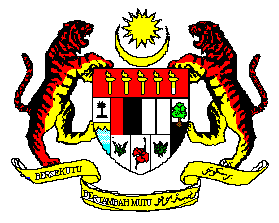 KURSUS JANGKA PENDEK DALAM/LUAR NEGARAANJURAN AGENSI KERAJAAN/SWASTA(Permohonan hendaklah dikemukakan ke Unit Latihan BPSM MOTAC 2 minggu sebelum tarikh kursus)BORANG PERMOHONAN KURSUS JANGKA PENDEK DALAM/LUAR NEGARAANJURAN AGENSI KERAJAAN/SWASTA(Permohonan hendaklah dikemukakan ke Unit Latihan BPSM MOTAC 2 minggu sebelum tarikh kursus)BORANG PERMOHONAN KURSUS JANGKA PENDEK DALAM/LUAR NEGARAANJURAN AGENSI KERAJAAN/SWASTA(Permohonan hendaklah dikemukakan ke Unit Latihan BPSM MOTAC 2 minggu sebelum tarikh kursus)BORANG PERMOHONAN KURSUS JANGKA PENDEK DALAM/LUAR NEGARAANJURAN AGENSI KERAJAAN/SWASTA(Permohonan hendaklah dikemukakan ke Unit Latihan BPSM MOTAC 2 minggu sebelum tarikh kursus)BORANG PERMOHONAN KURSUS JANGKA PENDEK DALAM/LUAR NEGARAANJURAN AGENSI KERAJAAN/SWASTA(Permohonan hendaklah dikemukakan ke Unit Latihan BPSM MOTAC 2 minggu sebelum tarikh kursus)BORANG PERMOHONAN KURSUS JANGKA PENDEK DALAM/LUAR NEGARAANJURAN AGENSI KERAJAAN/SWASTA(Permohonan hendaklah dikemukakan ke Unit Latihan BPSM MOTAC 2 minggu sebelum tarikh kursus)BORANG PERMOHONAN KURSUS JANGKA PENDEK DALAM/LUAR NEGARAANJURAN AGENSI KERAJAAN/SWASTA(Permohonan hendaklah dikemukakan ke Unit Latihan BPSM MOTAC 2 minggu sebelum tarikh kursus)BORANG PERMOHONAN KURSUS JANGKA PENDEK DALAM/LUAR NEGARAANJURAN AGENSI KERAJAAN/SWASTA(Permohonan hendaklah dikemukakan ke Unit Latihan BPSM MOTAC 2 minggu sebelum tarikh kursus)BORANG PERMOHONAN KURSUS JANGKA PENDEK DALAM/LUAR NEGARAANJURAN AGENSI KERAJAAN/SWASTA(Permohonan hendaklah dikemukakan ke Unit Latihan BPSM MOTAC 2 minggu sebelum tarikh kursus)BORANG PERMOHONAN KURSUS JANGKA PENDEK DALAM/LUAR NEGARAANJURAN AGENSI KERAJAAN/SWASTA(Permohonan hendaklah dikemukakan ke Unit Latihan BPSM MOTAC 2 minggu sebelum tarikh kursus)BORANG PERMOHONAN KURSUS JANGKA PENDEK DALAM/LUAR NEGARAANJURAN AGENSI KERAJAAN/SWASTA(Permohonan hendaklah dikemukakan ke Unit Latihan BPSM MOTAC 2 minggu sebelum tarikh kursus)BORANG PERMOHONAN KURSUS JANGKA PENDEK DALAM/LUAR NEGARAANJURAN AGENSI KERAJAAN/SWASTA(Permohonan hendaklah dikemukakan ke Unit Latihan BPSM MOTAC 2 minggu sebelum tarikh kursus)Untuk Kegunaan UNIT LATIHAN BPSM MOTACUntuk Kegunaan UNIT LATIHAN BPSM MOTACUntuk Kegunaan UNIT LATIHAN BPSM MOTACUntuk Kegunaan UNIT LATIHAN BPSM MOTACUntuk Kegunaan UNIT LATIHAN BPSM MOTACUntuk Kegunaan UNIT LATIHAN BPSM MOTACUntuk Kegunaan UNIT LATIHAN BPSM MOTACUntuk Kegunaan UNIT LATIHAN BPSM MOTACUntuk Kegunaan UNIT LATIHAN BPSM MOTACUntuk Kegunaan UNIT LATIHAN BPSM MOTACUntuk Kegunaan UNIT LATIHAN BPSM MOTACUntuk Kegunaan UNIT LATIHAN BPSM MOTACTarikh diterimaTarikh diterima:Disemak OlehDisemak OlehDisemak Oleh:StatusStatus:LENGKAP / TIDAK LENGKAPLENGKAP / TIDAK LENGKAPLENGKAP / TIDAK LENGKAPLENGKAP / TIDAK LENGKAPLENGKAP / TIDAK LENGKAPLENGKAP / TIDAK LENGKAPLENGKAP / TIDAK LENGKAPLENGKAP / TIDAK LENGKAPLENGKAP / TIDAK LENGKAPMAKLUMAT PERIBADIMAKLUMAT PERIBADIMAKLUMAT PERIBADIMAKLUMAT PERIBADIMAKLUMAT PERIBADIMAKLUMAT PERIBADIMAKLUMAT PERIBADIMAKLUMAT PERIBADIMAKLUMAT PERIBADIMAKLUMAT PERIBADIMAKLUMAT PERIBADIMAKLUMAT PERIBADINama		Nama		:No. K/P (Baru)No. K/P (Baru):Jawatan/Gred Jawatan/Gred Jawatan/Gred Jawatan/Gred :BahagianBahagian:No. Tel. PejabatNo. Tel. Pejabat:No. Tel. BimbitNo. Tel. BimbitNo. Tel. BimbitNo. Tel. Bimbit:E-mel RasmiE-mel RasmiMAKLUMAT KURSUS YANG DIPOHON MAKLUMAT KURSUS YANG DIPOHON MAKLUMAT KURSUS YANG DIPOHON MAKLUMAT KURSUS YANG DIPOHON MAKLUMAT KURSUS YANG DIPOHON MAKLUMAT KURSUS YANG DIPOHON MAKLUMAT KURSUS YANG DIPOHON MAKLUMAT KURSUS YANG DIPOHON MAKLUMAT KURSUS YANG DIPOHON MAKLUMAT KURSUS YANG DIPOHON MAKLUMAT KURSUS YANG DIPOHON MAKLUMAT KURSUS YANG DIPOHON Nama KursusNama Kursus:PenganjurPenganjur:Tarikh Kursus Tarikh Kursus :Tempoh KursusTempoh KursusTempoh KursusTempoh Kursus:Tempat KursusTempat Kursus:Kos KursusKos Kursus:Obejktif Kursus (Sila lampirkan brochure kursus).Obejktif Kursus (Sila lampirkan brochure kursus).Obejktif Kursus (Sila lampirkan brochure kursus).Obejktif Kursus (Sila lampirkan brochure kursus).Obejktif Kursus (Sila lampirkan brochure kursus).Obejktif Kursus (Sila lampirkan brochure kursus).Obejktif Kursus (Sila lampirkan brochure kursus).Obejktif Kursus (Sila lampirkan brochure kursus).Obejktif Kursus (Sila lampirkan brochure kursus).Obejktif Kursus (Sila lampirkan brochure kursus).Obejktif Kursus (Sila lampirkan brochure kursus).Obejktif Kursus (Sila lampirkan brochure kursus).a)b)Justifikasi Permohonan Kursus (Sila lampirkan brochure kursus).Justifikasi Permohonan Kursus (Sila lampirkan brochure kursus).Justifikasi Permohonan Kursus (Sila lampirkan brochure kursus).Justifikasi Permohonan Kursus (Sila lampirkan brochure kursus).Justifikasi Permohonan Kursus (Sila lampirkan brochure kursus).Justifikasi Permohonan Kursus (Sila lampirkan brochure kursus).Justifikasi Permohonan Kursus (Sila lampirkan brochure kursus).Justifikasi Permohonan Kursus (Sila lampirkan brochure kursus).Justifikasi Permohonan Kursus (Sila lampirkan brochure kursus).Justifikasi Permohonan Kursus (Sila lampirkan brochure kursus).Justifikasi Permohonan Kursus (Sila lampirkan brochure kursus).Justifikasi Permohonan Kursus (Sila lampirkan brochure kursus).a)b)Sasaran OutcomeSasaran OutcomeSasaran OutcomeSasaran OutcomeSasaran OutcomeSasaran OutcomeSasaran OutcomeSasaran OutcomeSasaran OutcomeSasaran OutcomeSasaran OutcomeSasaran Outcomea)b)DEKLARASIDEKLARASIDEKLARASIDEKLARASIDEKLARASIDEKLARASIDEKLARASIDEKLARASIDEKLARASIDEKLARASIDEKLARASIDEKLARASISaya mengaku bahawa semua keterangan di atas adalah benar dan kursus yang dipohon dapat memberikan nilai tambah kepada saya dalam menyampaikan perkhidmatan demi kepentingan Kementerian.Saya mengaku bahawa semua keterangan di atas adalah benar dan kursus yang dipohon dapat memberikan nilai tambah kepada saya dalam menyampaikan perkhidmatan demi kepentingan Kementerian.Saya mengaku bahawa semua keterangan di atas adalah benar dan kursus yang dipohon dapat memberikan nilai tambah kepada saya dalam menyampaikan perkhidmatan demi kepentingan Kementerian.Saya mengaku bahawa semua keterangan di atas adalah benar dan kursus yang dipohon dapat memberikan nilai tambah kepada saya dalam menyampaikan perkhidmatan demi kepentingan Kementerian.Saya mengaku bahawa semua keterangan di atas adalah benar dan kursus yang dipohon dapat memberikan nilai tambah kepada saya dalam menyampaikan perkhidmatan demi kepentingan Kementerian.Saya mengaku bahawa semua keterangan di atas adalah benar dan kursus yang dipohon dapat memberikan nilai tambah kepada saya dalam menyampaikan perkhidmatan demi kepentingan Kementerian.Saya mengaku bahawa semua keterangan di atas adalah benar dan kursus yang dipohon dapat memberikan nilai tambah kepada saya dalam menyampaikan perkhidmatan demi kepentingan Kementerian.Saya mengaku bahawa semua keterangan di atas adalah benar dan kursus yang dipohon dapat memberikan nilai tambah kepada saya dalam menyampaikan perkhidmatan demi kepentingan Kementerian.Saya mengaku bahawa semua keterangan di atas adalah benar dan kursus yang dipohon dapat memberikan nilai tambah kepada saya dalam menyampaikan perkhidmatan demi kepentingan Kementerian.Saya mengaku bahawa semua keterangan di atas adalah benar dan kursus yang dipohon dapat memberikan nilai tambah kepada saya dalam menyampaikan perkhidmatan demi kepentingan Kementerian.Saya mengaku bahawa semua keterangan di atas adalah benar dan kursus yang dipohon dapat memberikan nilai tambah kepada saya dalam menyampaikan perkhidmatan demi kepentingan Kementerian.Saya mengaku bahawa semua keterangan di atas adalah benar dan kursus yang dipohon dapat memberikan nilai tambah kepada saya dalam menyampaikan perkhidmatan demi kepentingan Kementerian...................................................Tandatangan Pemohon..................................................Tandatangan Pemohon..................................................Tandatangan Pemohon..................................................Tandatangan Pemohon..................................................Tandatangan PemohonTarikh:  Tarikh:  Tarikh:  Tarikh:  Tarikh:  Tarikh:  Tarikh:  PERAKUAN KETUA JABATANPERAKUAN KETUA JABATANPERAKUAN KETUA JABATANDengan ini saya MENYOKONG / TIDAK MENYOKONG permohonan ini dan BERSEDIA MEMBERI PELEPASAN kepada pegawai di atas untuk mengikuti kursus seperti yang dipohon jika ia diluluskan kelak.Dengan ini saya MENYOKONG / TIDAK MENYOKONG permohonan ini dan BERSEDIA MEMBERI PELEPASAN kepada pegawai di atas untuk mengikuti kursus seperti yang dipohon jika ia diluluskan kelak.Dengan ini saya MENYOKONG / TIDAK MENYOKONG permohonan ini dan BERSEDIA MEMBERI PELEPASAN kepada pegawai di atas untuk mengikuti kursus seperti yang dipohon jika ia diluluskan kelak.Ulasan:..................................................Tandatangan Ketua JabatanCop Rasmi Jawatan..................................................Tandatangan Ketua JabatanCop Rasmi JawatanTarikh:  ULASAN BPSM MOTACULASAN BPSM MOTACULASAN BPSM MOTACSehingga ____________________ baki kewangan dan penjimatan terhadap kursus-kursus yang telah dilaksanakan adalah sebanyak RM_______________.Sehingga ____________________ baki kewangan dan penjimatan terhadap kursus-kursus yang telah dilaksanakan adalah sebanyak RM_______________.Sehingga ____________________ baki kewangan dan penjimatan terhadap kursus-kursus yang telah dilaksanakan adalah sebanyak RM_______________.Dengan hormatnya permohonan pegawai untuk mengikuti kursus ini dengan anggaran kos sebanyak           RM____________________ diangkat untuk pertimbangan dan kelulusan jua. Dengan hormatnya permohonan pegawai untuk mengikuti kursus ini dengan anggaran kos sebanyak           RM____________________ diangkat untuk pertimbangan dan kelulusan jua. Dengan hormatnya permohonan pegawai untuk mengikuti kursus ini dengan anggaran kos sebanyak           RM____________________ diangkat untuk pertimbangan dan kelulusan jua. Syor BPSM:..................................................Tandatangan SUB (PSM) Cop Rasmi Jawatan..................................................Tandatangan SUB (PSM) Cop Rasmi JawatanTarikh:  ULASAN DAN PERAKUAN TKSU (P)ULASAN DAN PERAKUAN TKSU (P)ULASAN DAN PERAKUAN TKSU (P)Permohonan ini DISOKONG / TIDAK DISOKONG.Permohonan ini DISOKONG / TIDAK DISOKONG.Permohonan ini DISOKONG / TIDAK DISOKONG.Ulasan:..................................................Tandatangan TKSU (P) Cop Rasmi Jawatan..................................................Tandatangan TKSU (P) Cop Rasmi JawatanTarikh:  KEPUTUSAN KSU MOTACKEPUTUSAN KSU MOTACKEPUTUSAN KSU MOTACPermohonan ini DILULUSKAN / TIDAK DILULUSKAN.Permohonan ini DILULUSKAN / TIDAK DILULUSKAN.Permohonan ini DILULUSKAN / TIDAK DILULUSKAN.Ulasan:..................................................Tandatangan KSU MOTACCop Rasmi Jawatan..................................................Tandatangan KSU MOTACCop Rasmi JawatanTarikh:  